Beste deelnemers aan het zaalvoetbaltoernooi,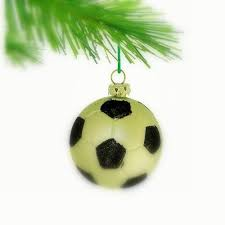 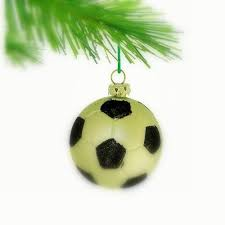 Donderdag 27 december aanstaande is het weer zover: het jaarlijkse zaalvoetbaltoernooi van VV De Fendert. Hierbij wat praktische informatie.Begin- en eindtijdenLocatie: De ParelWat moet je aan?Zaalschoenen zijn verplicht! Daarnaast verzoeken wij je je VV De Fendert tenue aan te doen of een rood shirt.Wat moet je meenemen? Je krijgt van de vereniging 1 consumptie, de rest moet je eventueel zelf meenemen. ContactMocht je onverwacht toch niet kunnen deelnemen, dan horen wij dat graag zo snel mogelijk. Dat kan via telefoonnummer: 06-24 98 78 53 (Edith Oostvogels voor de JO7 tot en met JO/MO13) en 06-42 31 04 60 (Wilbert Verbiest voor JO15 tot en met JO17).Tot 27 december in De Parel!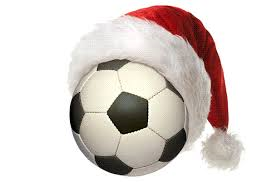 ProgrammaJO7 t/m JO9JO11 en MO11JO13 en MO13JO15 en JO17Aanwezig9:00 uur10:45 uur13:45 uur16:15 uurAanvang 1e wedstrijd9:15 uur11:00 uur13:55 uur16:25 uurEinde10:45 uur13:45 uur16:15 uur18:45 uur